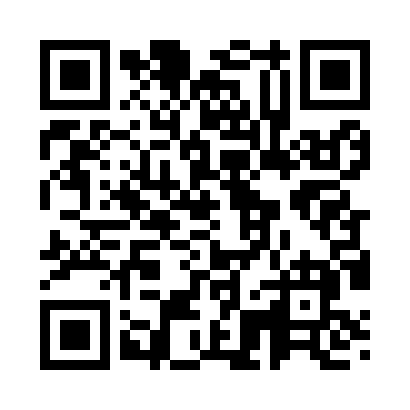 Prayer times for Biltmore Shores, New York, USAMon 1 Jul 2024 - Wed 31 Jul 2024High Latitude Method: Angle Based RulePrayer Calculation Method: Islamic Society of North AmericaAsar Calculation Method: ShafiPrayer times provided by https://www.salahtimes.comDateDayFajrSunriseDhuhrAsrMaghribIsha1Mon3:485:2712:584:588:2910:072Tue3:495:2712:584:588:2910:073Wed3:505:2812:584:588:2810:074Thu3:505:2912:584:588:2810:065Fri3:515:2912:594:588:2810:066Sat3:525:3012:594:588:2810:057Sun3:535:3012:594:588:2710:058Mon3:545:3112:594:588:2710:049Tue3:555:3212:594:588:2610:0310Wed3:565:3212:594:588:2610:0211Thu3:575:331:004:588:2610:0212Fri3:585:341:004:588:2510:0113Sat3:595:351:004:588:2510:0014Sun4:005:351:004:588:249:5915Mon4:015:361:004:588:239:5816Tue4:025:371:004:588:239:5717Wed4:035:381:004:588:229:5618Thu4:055:391:004:588:219:5519Fri4:065:391:004:588:219:5420Sat4:075:401:004:588:209:5321Sun4:085:411:004:588:199:5222Mon4:105:421:004:578:189:5123Tue4:115:431:004:578:179:4924Wed4:125:441:004:578:179:4825Thu4:135:451:004:578:169:4726Fri4:155:461:004:568:159:4527Sat4:165:471:004:568:149:4428Sun4:175:471:004:568:139:4329Mon4:195:481:004:568:129:4130Tue4:205:491:004:558:119:4031Wed4:215:501:004:558:109:38